Computer-assisted translationCourse scenarioCLASS 12ADITIONAL MATERIAL 1 (PICTURE)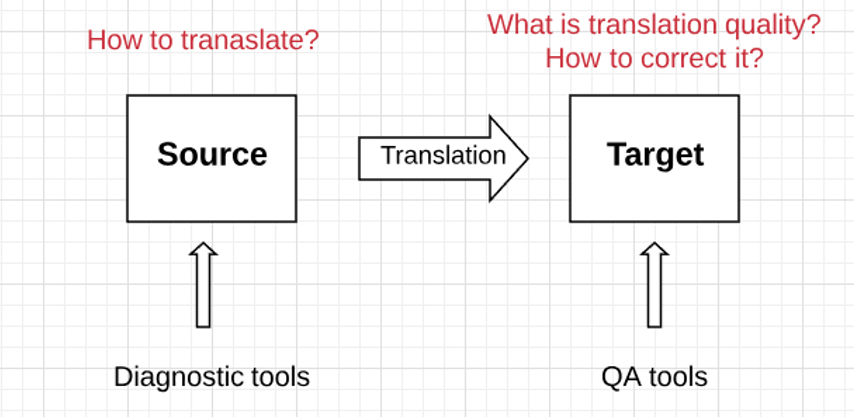 Source: OriginalADITIONAL MATERIAL 2 (WORK CARD)Fill up the table for a given file (e. g. train2.docx file from Class 6).Export analysis report from SDL TRADOS to Excel file.TOPICDiagnostic and Quality Assurance toolsDiagnostic and Quality Assurance toolsLEARNING CONTENT - DETAILED CHARACTERISTICSTopics to be covered: Quality in Translation, Quality assurance (QA) tools, Diagnostic tools, QA vs diagnostic tools, What are diagnostic tools for?, SDL Trados Studio diagnostics, What are QA tools for? QA tools, Practical taskTopics to be covered: Quality in Translation, Quality assurance (QA) tools, Diagnostic tools, QA vs diagnostic tools, What are diagnostic tools for?, SDL Trados Studio diagnostics, What are QA tools for? QA tools, Practical taskKEY WORDSquality assurance tools, diagnostic toolsquality assurance tools, diagnostic toolsSUGGESTED TOOLSMS PowerPoint / Canvas (or similar)SDL Trados Studio (or similar)MS PowerPoint / Canvas (or similar)SDL Trados Studio (or similar)TIPS / METHODOLOGICAL REMARKS(if applicable)The topic is very dynamic; thus information and tools need to be reviewed and tested prior to the class.Minimum CEFR Level required: B1 (Reading, Writing, Listening and Speaking).The topic is very dynamic; thus information and tools need to be reviewed and tested prior to the class.Minimum CEFR Level required: B1 (Reading, Writing, Listening and Speaking).IMPLEMENTATION OF THE CLASSES STEP 1Give a self-assessment quiz from the previous class.IMPLEMENTATION OF THE CLASSES STEP 2Present and discuss main concepts of diagnostic and quality assurance tools.IMPLEMENTATION OF THE CLASSES STEP 3Screen-demonstrate the diagnostic and QA functions in a selected CAT tool (e.g. SDL Trados or similar).IMPLEMENTATION OF THE CLASSES STEP 4Give students a practical diagnostic and QA task.IMPLEMENTATION OF THE CLASSES STEP 5Review results of the task.Total number ofCharactersWordsSegmentsNumber of translated WordsCharactersSegmentsNumber of not- translatedWordsCharactersSegmentsNumber ofContext match (C)RepetitionsNumber of matches100%95-99%New (%)